Р О С С И Й С К А Я    Ф Е Д Е Р А Ц И ЯБ Е Л Г О Р О Д С К А Я    О Б Л А С Т ЬМУНИЦИПАЛЬНЫЙ РАЙОН «РАКИТЯНСКИЙ  РАЙОН»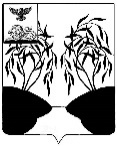 ЗЕМСКОЕ СОБРАНИЕ ВВЕДЕНО-ГОТНЯНСКОГО СЕЛЬСКОГО ПОСЕЛЕНИЯ  РЕШЕНИЕ« 13 » июня  2023 года 		                                                                           № 1О назначении выборов депутатов земского собрания Введено-Готнянского сельского поселения пятого созываВ соответствии с пунктом 3 статьи 10 Федерального закона от 12 июня 2002 года №67-ФЗ «Об основных гарантиях избирательных прав и права на участие в референдуме граждан Российской Федерации», частями 1, 2, 6 статьи 10 Избирательного кодекса Белгородской области, Уставом Введено-Готнянского сельского поселения муниципального района «Ракитянский район» Белгородской области, земское собрание Введено-Готнянского сельского поселения, решило: 1. Назначить выборы депутатов земского собрания Введено-Готнянского сельского поселения пятого созыва на 10 сентября 2023 года.2. Опубликовать настоящее решение в межрайонной газете «Наша жизнь» и разместить на официальном сайте органов местного самоуправления Введено-Готнянского сельского поселения в сети Интернет.3. Копию решения направить в Ракитянскую территориальную избирательную комиссию.4. Настоящее решение вступает в законную силу со дня его официального опубликования.5. Контроль за исполнением настоящего решения оставляю за собой.Глава Введено-Готнянского сельского поселения                          И.Н. Шершнева